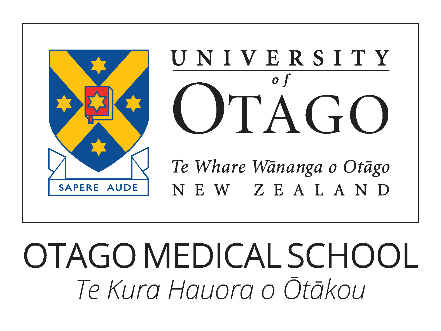 Dunedin School of Medicine2022 Postgraduate Scholarship RoundApplications are invited for Postgraduate Scholarships for study towards a postgraduate research degree within the Dunedin School of Medicine in 2023.Applications must be submitted electronically to hrs@otago.ac.nzby: Wednesday 14th September 2022 at 5pm.Available ScholarshipsDunbar Research ScholarshipThis scholarship is open to graduates of the University of Otago, is tenable at the Dunedin School of Medicine, and is available to undertake research in relation to urinary, uterine or catarrhal disorders, or such other field of research as may be approved by the University. This scholarship would be particularly suited to a graduate of the Division of Health Sciences. This scholarship is for a period of 12-months, extendable to a second year providing that a satisfactory progress report is submitted with the second-year application.Emily Johnston Scholarship for Research in the Science and Art of Clinical MedicineThis scholarship is open to medical graduates of any University in New Zealand who are Commonwealth citizens who hold a degree in medicine and have completed at least 10 months residence as a house surgeon in a New Zealand hospital with >100 beds. This scholarship is tenable in the Department of Medicine, for full-time research in the science and art of clinical medicine. This scholarship is for a period of 12-months only, but could be extended to a second year in very special circumstances.Frances G Cotter Scholarship for Research in MedicineThis scholarship is open to medical graduates who are registered as medical practitioners with the Medical Council of New Zealand. Preference will be given to graduates of any University in New Zealand who will have completed the requirements for full registration. The scholarship is tenable at the University of Otago for the purpose of undertaking research in the Department of Medicine, Dunedin, or as part of a collaborative project involving another University department, with the active participation of a member of the senior staff of the Department of Medicine in Dunedin. This scholarship is for a period of 12-months only, but could be extended to a second year in very special circumstances.Lady King ScholarshipThis scholarship is open to medical graduates of the University of Otago or of other Universities approved by Council. The scholarship is tenable at the Dunedin School of Medicine and is available for the purpose of encouraging the study in New Zealand of preventative work in paediatrics and the well-being of mother and child in the antenatal, intranatal, and postnatal periods, and well-being of the child up to school age.Application processPlease complete all sections on the application form below, and attach your current Curriculum Vitaea letter of support from your supervisor including confirmation of any budgetary implications for the research group or department and how these will be handled.a signed statement of support from the relevant DSM Head of Department confirming that they are aware of this application and support it. Additionally, they must confirm that the Department has the resources and infrastructure to enable this project to be successfully carried out.All enquiries to:   	Health Research South 			Email hrs@otago.ac.nz Application Form follows please delete the information aboveDunedin School of MedicineApplication to 2022 Postgraduate Scholarship RoundApplications must be submitted as one PDF file and emailed to: hrs@otago.ac.nzApplication deadline: 5pm Wednesday 14th September 2022Notes in blue are provided to help you complete this application & can be deleted.Personal Information2023 Intended Enrolment DetailsQualifications & EligibilityApplication detailsFrom the description above, I believe I am eligible for the: (tick all that apply): Eligibility check list (for office use only)Project & proposed career pathWrite concisely and clearly for a scientifically knowledgeable audience, who are not necessarily specialists in your area.Briefly describe your project, including aims, methodology and expected outcomes.Maximum half an A4 page. Provide a brief statement as to the contribution this project will make to knowledge and health research in New Zealand.Maximum half an A4 page. Describe your future intended career pathMaximum half an A4 page. Other funding and pending applicationsIf yes, please provide the scholarship name and term, and provide a progress report below.Maximum half an A4 page. Outline any funding that you have received, applied for, or are currently applying which is relevant to this application.Maximum half A4 page. The table below is provided as an example of one option for presenting scholarship applications.Attachment checklist   Your Curriculum Vitae   Signed support letter from your supervisor, including notes on budgetary implications   Signed support statement from the relevant DSM Head of DepartmentSignaturesBy signing this application, you are confirming that you are committed to fulfilling all requirements and informing Health Research South if your circumstances change. Full name:SurnameGiven names (Please highlight the name by which you wish to be known)Given names (Please highlight the name by which you wish to be known)Given names (Please highlight the name by which you wish to be known)Email address  Student IDDegree:Commencement date:Commencement date:Commencement date:Commencement date: Expected completion date: Expected completion date:Project title:Project title:Project title:Department:Department:Department:Supervisor(s): (Name, Department)Supervisor(s): (Name, Department)Supervisor(s): (Name, Department)In 2023, I will be enrolled in the above research degreeIn 2023, I will be enrolled in the above research degreeIn 2023, I will be enrolled in the above research degreeIn 2023, I will be enrolled in the above research degreeIn 2023, I will be enrolled in the above research degreeIn 2023, I will be enrolled in the above research degreeIn 2023, I will be enrolled in the above research degreeIn 2023, I will be enrolled in the above research degreeIn 2023, I will be enrolled in the above research degree   Full-time   Full-time   Part-time   Part-time   Part-time   Full-year   Full-year  Part-year  Part-yearComments: Comments: Comments: Comments: Comments: Comments: Comments: Comments: Comments: Postgraduate & undergraduate qualifications (add more rows if necessary)Postgraduate & undergraduate qualifications (add more rows if necessary)Postgraduate & undergraduate qualifications (add more rows if necessary)QualificationInstitutionStart/end datesI am a graduate of the University of OtagoI am a graduate of the University of Otago   No   YesI am a medical graduate ofthe University of Otago/University of Auckland/[other University, please name] Delete as requiredthe University of Otago/University of Auckland/[other University, please name] Delete as requiredthe University of Otago/University of Auckland/[other University, please name] Delete as requiredI have current registration with the Medical Council of New ZealandI have current registration with the Medical Council of New Zealand   No   YesI have worked ≥10 months as a house surgeon in a New Zealand hospital of >100 beds?I have worked ≥10 months as a house surgeon in a New Zealand hospital of >100 beds?   No   YesI am a citizen of a Commonwealth country.I am a citizen of a Commonwealth country.   No   YesComments: Comments: Comments: Comments: Comments: I am applying for a scholarship forI am applying for a scholarship forfull-time/part-timefull-time/part-timestudystarting on the 1st January 2023 until31st December 2023 (edit if required)31st December 2023 (edit if required)  Frances G Cotter Scholarship for Research in Medicine   Emily Johnston Scholarship for Research in the Science and Art of Clinical Medicine   Dunbar Research Scholarship   Lady King ScholarshipDunbarEmily JohnstonFrances CotterLady KingKeyKeyDunbarEmily JohnstonFrances CotterLady KingNot required for this awardDunbarEmily JohnstonFrances CotterLady KingPreferred but not essentialEnrolment in postgraduate research degree in DSMFull-time enrolment in 2023Medical GraduateUoO Graduate (any discipline)NZ Uni GraduatemedCommonwealth citizen≥10 mo in 100 bed hospital or equivalentRegistered with MCNZSubject/Dept requirementD: Subjects named in testatrix (Urinary, Womb, or Catarrhal Disorders) preferred.EJ: Art & Science of Clinical Medicine within Dept of Medicine. Must be full-time.FC: In Dept of Medicine/active collaboration with senior staff of Dept of MedicineLK: preventative work antenatal  school age.D: Subjects named in testatrix (Urinary, Womb, or Catarrhal Disorders) preferred.EJ: Art & Science of Clinical Medicine within Dept of Medicine. Must be full-time.FC: In Dept of Medicine/active collaboration with senior staff of Dept of MedicineLK: preventative work antenatal  school age.D: Subjects named in testatrix (Urinary, Womb, or Catarrhal Disorders) preferred.EJ: Art & Science of Clinical Medicine within Dept of Medicine. Must be full-time.FC: In Dept of Medicine/active collaboration with senior staff of Dept of MedicineLK: preventative work antenatal  school age.First application for this awardHave you previously held a DSM Postgraduate Scholarship?   No   YesScholarshipTuition/stipend providedStatusDate result expectedExample Scholarship application$10,000 Stipend onlyApplicationEnd of August 2001Example Scholarship$10,000 Stipend and tuition feesAwarded Jan 2022-Dec2022n/aStudent:Date: